Republique du Niger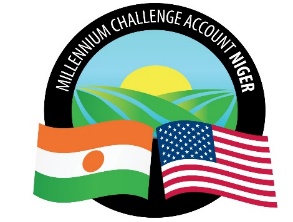 Millennium Challenge Account Niger (MCA-Niger)AVIS SPECIFIQUELe Millennium Challenge Account du Niger (MCA-Niger) a reçu un financement de la part du Millennium Challenge Corporation (MCC) pour couvrir les coûts des activités du Projet Irrigation et Accès aux Marchés et compte affecter une partie de ce financement aux paiements effectués autitre du contrat relatif à la « « Recrutement d’un Consultant pour l’élaboration, la mise en œuvre et le suivi des conventions locales sur les ressources partagées, l’entretien des parcs agroforestiers et la promotion des pratiques agricoles durables».MCA-Niger invite les entités éligibles (« Soumissionnaires ») à soumettre leur proposition uniquement par voie électronique a travers le lien Dropbox de la section  IC 17.3 (c). La durée totale de mise en oeuvre est d’environ dix (10) mois.La présente Demande de Propositions est ouverte à tous les Soumissionnaires éligibles souhaitant y participer. Sous réserve des restrictions énoncées dans la présente DP, les entités éligibles peuvent s’associer à d’autres Soumissionnaires en vue d’optimiser leur capacité à exécuter le contrat avec succès.Un Cabinet sera sélectionné en vertu de la procédure de sélection Fondée sur la Qualité et le Coût (SFQC) conformément aux « Directives relatives à la Passation des marchés du Programme de la MCC » disponibles sur le site web de la MCC (www.mcc.gov/ppg). Le processus de sélection, tel que décrit, comprend l’examen et la vérification des qualifications et des performances passées ainsi qu’un contrôle des références du Soumissionnaire, avant l’attribution du contrat.Les Soumissionnaires doivent déposer leur Propositions à travers ce lien ci-après : https://www.dropbox.com/request/5EodU4onX6XrCl63LXHX Les Propositions doivent être déposées par le lien Dropbox au plus tard le 15 décembre 2022 à 10 heures précises, heure de Niamey.Les propositions reçues en retard seront rejetées. L’ouverture des propositions se fera entièrement en ligne. Les soumissionnaires qui le désirent peuvent y assister en ligne via zoom, en utilisant le lien d’accès ci-après :https://us02web.zoom.us/j/87998196061 ID de réunion : 879 9819 6061Code secret : 060413Pour plus de renseignements complémentaires, vous pouvez nous contacter sur :PaysNIGERVilleNiameyNom du projetPerformance Environnementale et Sociale (ESP)Titre du marché Recrutement d’un Consultant pour l’élaboration, la mise en œuvre et le suivi, des conventions locales sur les ressources partagées, l’entretien des parcs agroforestiers et la promotion des pratiques agricoles durablesNuméro de l’activité suivant le Plan de Passation des MarchésDP - N° ESP/41/QCBS/301/22Type de marchéServices de Consultant AcheteurMillennium Challenge Account-NigerDate de Publication 24 novembre 2022Date et heure limites de soumission 15 décembre 2022, à 10 heures précises, heure de NiameyCourriel :AMEEMMCANigerPA@dt-global.com avec copie à : procurement@mcaniger.ne   Site Web :www.mcaniger.ne  